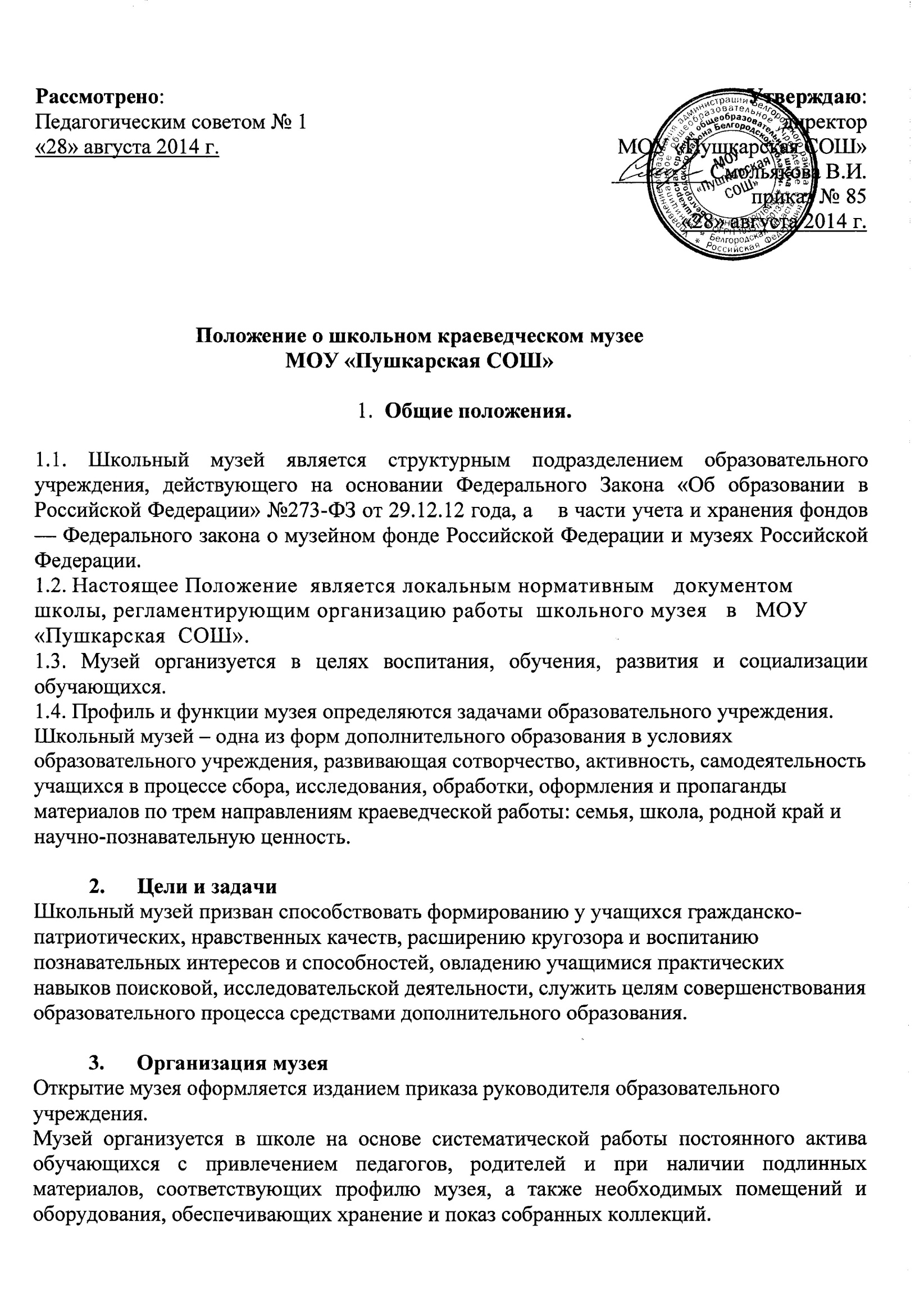 Музей призван обеспечивать дополнительное краеведческое образование, гражданско-патриотическое воспитание учащихся.4.      Содержание и формы работы школьного музеяСвою работу школьный музей осуществляет в тесной связи с решением образовательных и воспитательных задач, в органическом единстве с организацией воспитательной деятельности и дополнительным образованием детей, проводимой школой совместно с детскими и юношескими организациями, объединениями.Активные направления краеведческой работы музея: семья, школа, родной край, исторические события,  тематические выставки.   В соответствии со своими задачами и планами работы актив музея:-          пополняет фонды музея через организацию научно-исследовательской, поисково-собирательской работы школьников, педагогов, представителей общественности;-          проводит сбор необходимых материалов на основании предварительного изучения литературы и других источников по соответствующей тематике;-          изучает собранный материал и обеспечивает его учет и хранение;-          осуществляет создание экспозиций, стационарных и передвижных выставок;-          проводит экскурсии для обучающихся, родителей, общественности;-          оказывает содействие учителям в использовании музейных материалов в учебном процессе; 5.      Учет и хранение фондов5.1. Весь собранный материал составляет фонд музея и учитывается в инвентарной книге, заверенной руководителем школы.5.2. Экспонаты, представленные в музей, оформляются по акту приемки предметов на постоянное хранение.5.3. Ответственность за сохранность фондов музея несет руководитель образовательного учреждения.5.4. Хранение в музеях взрывоопасных, радиоактивных и иных предметов, угрожающих жизни и безопасности людей, категорически запрещается.5.5. Хранение огнестрельного и холодного оружия, предметов из драгоценных металлов и камней осуществляется в соответствии с действующим законодательством.5.6. Предметы, сохранность которых не может быть обеспечена музеем, должны быть переданы на хранение в ближайший или профильный музей, архив. 6.      Руководство работой музеяМузей организует свою работу на основе самоуправления. Работу музея направляет Совет,  избираемый общим собранием актива музея.Совет музея разрабатывает планы работы:- организует встречи учащихся с ветеранами войны и труда, деятелями культуры, -осуществляет подготовку экскурсоводов, лекторов и другую учебу актива.- готовит выставки.Направляет и осуществляет педагогическое руководство школьного музея и его Совета руководитель музея из числа педагогических работников, с доплатой  в тарификации.В помощь могут создаваться Советы содействия. В Совет содействия входят учителя, представители шефской организации, родители. Совет содействия оказывает помощь учащимся – активистам школьного музея в работе, а также способствует установлению связей с научными учреждениями, с другими школьными, государственными музеями.Музей поддерживает связь в работе с Управлением образования, другими музеями.